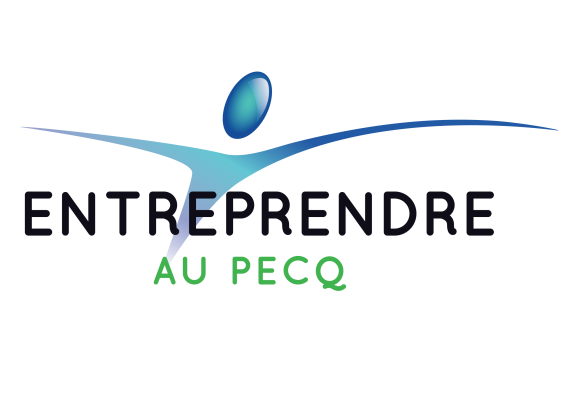 Le Pecq, le 09 mars 2022Chère Adhérente, cher Adhérent,Nous avons le plaisir de vous convier à notre Assemblée Générale Ordinaire qui se tiendra le 22 mars 2022 à 19h (accueil à 18h45) salle du Conseil Municipal mairie du Pecq 13 bis quai Maurice Berteaux–78230Le PecqL’ordre du jour:Rapport moral de la Présidente de l’exercice 2021 et quitus donné à la PrésidenteRapport financier du trésorier de l’exercice 2021 et quitus donné au TrésorierBudget prévisionnel de l’exercice 2022Nomination de nouveaux administrateurs.Questions diversesSi vous souhaitez présenter votre candidature au Conseil d’Administration d’Entreprendre au Pecq, vous êtes prié(e) de vous faire connaître avant le 18 mars 2022 par e-mail auprès de la Présidente de EAP (Annick Lacout: presidence@entreprendre-au-pecq.fr)Est électeur et éligible: tout adhérent à jour de ses cotisations.Par ailleurs, nous vous rappelons que si vous êtes dans l’impossibilité de participer à cette Assemblée Générale, vous pouvez vous faire représenter par un autre membre de l'association muni du pouvoir joint dûment rempli.Vous souhaitant nombreux.Bien amicalement,La Présidente d’Entreprendre au Pecq
Annick Lacout